Број: 23-16-O/5-2Дана: 23.02.2016.ПРЕДМЕТ: ИЗМЕНА КОНКУРСНЕ ДОКУМЕНТАЦИЈЕПоступак ЈН бр. 23-16-О - Набавка реагенаса и потрошног материјала за имунометријске анализаторе за потребе лабораторија Клиничког центра ВојводинеУ конкурсној документацији за ЈН 23-16-О - Набавка реагенаса и потрошног материјала за имунометријске анализаторе за потребе лабораторија КЦВ у поглављу број 12. - Oбразац понуде, за партију број 3 – „LIAISON XL“ дошло је до измена за одређене ставке, тј. избацују се ставке бр. 23 и 25 а додају се три нове ставке (нови бројеви ставки 27, 28, 29)Наручилац напомиње да се у прилогу ове Измене конкурсне документације налази нови образац понуде са измењеним називима и количинама који потенцијални понуђачи требају користити.С поштовањем,Комисија за јавну набавку 23-16-ОПонуда број _______- Набавка реагенаса и потрошног материјала за имунометријске анализатореза потребе лабораторија Клиничког центра Војводине број 23-16-ОПонуђач:________________________________________                   Матични број:________________________________Адреса, град, општина:____________________________                   Регистарски број:______________________________Телефон:________________ Фах:____________________                  Шифра делатности:____________________________Е-маил:_________________________________________                    Пиб:_________________________________________Контакт особа:___________________________________                   Жиро-рачун:__________________________________Овлашћено лице:_________________________________Образац понуде бр.____________ страна: ___Напомена: Понуђач мора нагласити како ће извршити обавезе које је навео у својој понуди, тј. да ли ће обавезе извршити самостално, у виду заједничке понуде или као понуда са подизвођачима (у складу са чланом 6. став 1. тачка 7. Правилника о обавезним елементима конкурсне документације („Службени гласник РС“, број 29/2013 и 104/2013.)Обавезе из своје понуде ћу извршити (заокружити начин како ће се обавезе из понуде извршити):СамосталноЗаједничка понуда (навести ко су учесници у заједничкој понуди):_______________________________________Понуда са подизвођачима (навести ко су подизвођачи):________________________________________________	____Рок испоруке:____________________________                                         Рок важења понуде:______________________Начин и услови плаћања:___________________	                      М.П.  	Датум:_________________________________Посебне напомене:__________________________		            		Потпис:___________________________________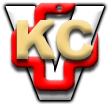 КЛИНИЧКИ ЦЕНТАР ВОЈВОДИНЕKLINIČKI CENTAR VOJVODINE21000 Нови Сад, Хајдук Вељкова 1, Војводина, Србија21000 Novi Sad, Hajduk Veljkova 1, Vojvodina, Srbijaтеl: +381 21/484 3 484www.kcv.rs, e-mail: uprava@kcv.rsКЛИНИЧКИ ЦЕНТАР ВОЈВОДИНЕКЛИНИЧКИ ЦЕНТАР ВОЈВОДИНЕКЛИНИЧКИ ЦЕНТАР ВОЈВОДИНЕКЛИНИЧКИ ЦЕНТАР ВОЈВОДИНЕКЛИНИЧКИ ЦЕНТАР ВОЈВОДИНЕКЛИНИЧКИ ЦЕНТАР ВОЈВОДИНЕКЛИНИЧКИ ЦЕНТАР ВОЈВОДИНЕКЛИНИЧКИ ЦЕНТАР ВОЈВОДИНЕКЛИНИЧКИ ЦЕНТАР ВОЈВОДИНЕКЛИНИЧКИ ЦЕНТАР ВОЈВОДИНЕКЛИНИЧКИ ЦЕНТАР ВОЈВОДИНЕПАРТИЈА 3 – АПАРАТ LIAISON XLПАРТИЈА 3 – АПАРАТ LIAISON XLПАРТИЈА 3 – АПАРАТ LIAISON XLПАРТИЈА 3 – АПАРАТ LIAISON XLПАРТИЈА 3 – АПАРАТ LIAISON XLПАРТИЈА 3 – АПАРАТ LIAISON XLПАРТИЈА 3 – АПАРАТ LIAISON XLПАРТИЈА 3 – АПАРАТ LIAISON XLПАРТИЈА 3 – АПАРАТ LIAISON XLПАРТИЈА 3 – АПАРАТ LIAISON XLПАРТИЈА 3 – АПАРАТ LIAISON XLРедни бројНазивЈединица мереКоличинаЈединична цена без ПДВ-аИзносПДВ-ау %Укупна цена без ПДВ-аПроизвођачЗемља пореклаУверење о квалитету/атестДоказ о стављању тражене робе у прометI2345678910111LIAISON® hGHпак162LIAISON® Aldosteroneпак143LIAISON® Direct Reninпак144LIAISON® ACTHпак405LIAISON® IGF-1пак166LIAISON® Cortisolпак1127LIAISON® Calcitonin II-Gen пак88LIAISON® CA 19-9пак649LIAISON® CA 125 IIпак2810LIAISON® CA 15-3пак1611LIAISON® CEAпак9012LIAISON® 25-OH Vitamin D Total Assayпак10013LIAISON® 1-84 PTH Assay пак10814LIAISON® Multi-Control  TM                                         (AFP, CA 15-3, CA 125, CA 19-9, Ferritin, CEA, B-2 Microglobulin, HCG)пак2015LIAISON® Calcitonin II-Gen Control Setпак616LIAISON® 1-84 PTH Control Setпак1417LIAISON® Control hGH пак618LIAISON®Control Set IGF-1пак619LIAISON® Control ACTH пак620LIAISON®  25-OH Vitamin D Total Control Setпак1621LIAISON® Control Direct Renin пак622LIAISON® Control Aldosteroneпак623LIAISON® Moduleпак80///////23LIAISON® Starter kitпак4025LIAISON® Light Check Solutionпак20///////24LIAISON® Waste Bagsпак1025LIAISON® Wash/System liquidпак2426LIAISON® Cleaning Kitпак1427Liqui Noxпак428LIAISON® XL DiTiпак1029LIAISON® XL Cuvettesпак10IIУкупна цена понуде без ПДВ-а:Укупна цена понуде без ПДВ-а:Укупна цена понуде без ПДВ-а:Укупна цена понуде без ПДВ-а:Укупна цена понуде без ПДВ-а:IIIПДВ:ПДВ:ПДВ:ПДВ:ПДВ:IVУкупна цена понуде са ПДВ-ом:Укупна цена понуде са ПДВ-ом:Укупна цена понуде са ПДВ-ом:Укупна цена понуде са ПДВ-ом:Укупна цена понуде са ПДВ-ом: